Załącznik nr 2 do Zarządzenia nr 1/2023 Dziekana Wydziału Nauk Politycznych i Studiów Międzynarodowych Uniwersytetu Warszawskiego z dnia 02.01.2023FORMULARZ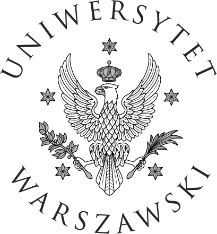  A. Wynajmu sali, powierzchni, terenu B. Zgłoszenia imprezy, w której weźmie udział do 50 uczestników C. Zgłoszenia imprezy, w której weźmie udział powyżej 50 uczestnikówZłożenie formularza NIE OZNACZA automatycznej zgody na wynajęcie sali. Prosimy nie drukować zaproszeń i plakatów ani w żaden inny sposób nie informować o spotkaniu przed uzyskaniem zgody!Oświadczam, że zapoznałam/zapoznałem się z powszechnie obowiązującymi przepisami, wewnętrznymi aktami prawnymi obowiązującymi w UW, 
w szczególności procedurami w zakresie bezpieczeństwa i ochrony przeciwpożarowej dla obiektu, w którym ma się odbyć planowana impreza i zobowiązuję się do ich bezwzględnego przestrzegania. A.A.A.A.A.A.A.A.A.ORGANIZATOR  Jednostka organizacyjna UW Org. studencka/doktorancka Jednostka zewnętrznaMIEJSCE I TERMIN teren/budynek/saladata i godziny od – doPOTWIERDZENIE REZERWACJIPOTWIERDZENIE REZERWACJICEL WYNAJMU tytuł i temat spotkaniaZAPROSZENI GOŚCIEimiona i nazwiska panelistów oraz ich funkcjeDANE KONTAKTOWE OSOBY ODPOWIEDZIALNEJ ZE STRONY ORGANIZATORA  Imię i nazwisko:Imię i nazwisko:Imię i nazwisko:Imię i nazwisko:Imię i nazwisko:Imię i nazwisko:Imię i nazwisko:Imię i nazwisko:DANE KONTAKTOWE OSOBY ODPOWIEDZIALNEJ ZE STRONY ORGANIZATORA  Telefon:Telefon:Telefon:Telefon:e-mail:e-mail:e-mail:e-mail:DANE KONTAKTOWE OSOBY ODPOWIEDZIALNEJ ZE STRONY ORGANIZATORA  Osoba odbierające klucze z portierni:Osoba odbierające klucze z portierni:Osoba odbierające klucze z portierni:Osoba odbierające klucze z portierni:Osoba odbierające klucze z portierni:Osoba odbierające klucze z portierni:Osoba odbierające klucze z portierni:Osoba odbierające klucze z portierni:WYPOSAŻENIEAUDIOWIZUALNE KOMPUTER  PROJEKTORPROJEKTOREKRANEKRAN NAGRANIEAUDIO NAGRANIEAUDIOMIKROFON      WYPOSAŻENIEAUDIOWIZUALNE INNE:  INNE:  INNE:  INNE:  INNE:  INNE:  INNE:  INNE: USŁUGI CATERINGOWEFirma:Firma:Firma:Firma:Kontakt:
Kontakt:
Kontakt:
Kontakt:
USŁUGI CATERINGOWE SERWIS KAWOWY     SERWIS KAWOWY     SERWIS KANAPKOWY     SERWIS KANAPKOWY     SERWIS KANAPKOWY     SERWIS KANAPKOWY     GORĄCY BUFET GORĄCY BUFETUDZIAŁ MEDIÓW wymienić TAK: TAK: TAK: TAK: TAK: TAK: TAK: NIEDANE DO OBCIĄŻEŃ FINANSOWYCH (nota)B.B.B.B.B.B.B.B.B.B.B.B.LICZBA UCZESTNIKÓW IMPREZYLICZBA UCZESTNIKÓW IMPREZYUDZIAŁ PRZEDSTAWICIELI WŁADZ UW wymienićUDZIAŁ PRZEDSTAWICIELI WŁADZ UW wymienić TAK: TAK: TAK: TAK: TAK: TAK: TAK: TAK: NIE NIEWSTĘP NA IMPREZĘWSTĘP NA IMPREZĘ ZAMKNIĘTY                                                    ZAMKNIĘTY                                                    ZAMKNIĘTY                                                    WSTĘP OTWARTY                                              WSTĘP OTWARTY                                              WSTĘP OTWARTY                                              WSTĘP OTWARTY                                              WSTĘP OTWARTY                                              WSTĘP OTWARTY                                              WSTĘP OTWARTY                                             WSTĘP NA IMPREZĘWSTĘP NA IMPREZĘ BILETOWANY BILETOWANY BILETOWANY INNY: INNY: INNY: INNY: INNY: INNY: INNY:CHARAKTER IMPREZYCHARAKTER IMPREZY NAUKOWA           NAUKOWA           ROZRYWKOWA          KULTURALNA          KULTURALNA          KULTURALNA          KULTURALNA          INTEGRACYJNA INTEGRACYJNA INTEGRACYJNACHARAKTER IMPREZYCHARAKTER IMPREZY SPORTOWA SPORTOWA ARTYSTYCZNA INNA: INNA: INNA: INNA: INNA: INNA: INNA:C.C.C.C.C.C.C.C.C.C.C.C.LICZBA UCZESTNIKÓW IMPREZYLICZBA UCZESTNIKÓW IMPREZYUDZIAŁ PRZEDSTAWICIELI WŁADZ UW wymienićUDZIAŁ PRZEDSTAWICIELI WŁADZ UW wymienić TAK: TAK: TAK: TAK: TAK: TAK: TAK: TAK: NIE NIEWSTĘP NA IMPREZĘWSTĘP NA IMPREZĘ ZAMKNIĘTY                                                    ZAMKNIĘTY                                                    ZAMKNIĘTY                                                    WSTĘP OTWARTY                                              WSTĘP OTWARTY                                              WSTĘP OTWARTY                                              WSTĘP OTWARTY                                              WSTĘP OTWARTY                                              WSTĘP OTWARTY                                              WSTĘP OTWARTY                                             WSTĘP NA IMPREZĘWSTĘP NA IMPREZĘ BILETOWANY BILETOWANY BILETOWANY INNY: INNY: INNY: INNY: INNY: INNY: INNY:CHARAKTER IMPREZYCHARAKTER IMPREZY NAUKOWA           NAUKOWA           ROZRYWKOWA          KULTURALNA          KULTURALNA          KULTURALNA          KULTURALNA          INTEGRACYJNA INTEGRACYJNA INTEGRACYJNACHARAKTER IMPREZYCHARAKTER IMPREZY SPORTOWA SPORTOWA ARTYSTYCZNA INNA: INNA: INNA: INNA: INNA: INNA: INNA:HARMONOGRAM IMPREZYHARMONOGRAM IMPREZY BRAK BRAK BRAK ZAŁĄCZNIK DO FORMULARZA ZAŁĄCZNIK DO FORMULARZA ZAŁĄCZNIK DO FORMULARZA ZAŁĄCZNIK DO FORMULARZA ZAŁĄCZNIK DO FORMULARZA ZAŁĄCZNIK DO FORMULARZA ZAŁĄCZNIK DO FORMULARZASŁUŻBA ZAPEWNIAJĄCA OCHRONĘ PORZĄDKOWĄ:sposób zabezpieczenia
wpisać jakiSŁUŻBA ZAPEWNIAJĄCA OCHRONĘ PORZĄDKOWĄ:sposób zabezpieczenia
wpisać jaki TAK: TAK: TAK: NIE NIE NIELICZBA OSÓB SŁUŻBY PORZĄDKOWEJ…………………..LICZBA OSÓB SŁUŻBY PORZĄDKOWEJ…………………..LICZBA OSÓB SŁUŻBY PORZĄDKOWEJ…………………..LICZBA OSÓB SŁUŻBY PORZĄDKOWEJ…………………..SŁUŻBY MEDYCZNE:sposób zabezpieczenia
wpisać jakieSŁUŻBY MEDYCZNE:sposób zabezpieczenia
wpisać jakie TAK: TAK: TAK: TAK: TAK: TAK: TAK: TAK: NIE NIEINNE ISTOTNE INFORMACJE/ DODATKOWE USŁUGIINNE ISTOTNE INFORMACJE/ DODATKOWE USŁUGIOPINIA SŁUŻBY ODPOWIEDZIALNEJ ZA SPRAWY BHP I P.POŻ. OPINIA SŁUŻBY ODPOWIEDZIALNEJ ZA SPRAWY BHP I P.POŻ. Data i podpis osoby odpowiedzialnej z ramienia organizatoraPieczęć i podpis władz/zarządu jednostkiPieczęć i podpis władz/zarządu jednostkiPieczęć i podpis władz/zarządu jednostkiPodpis osoby wydającej zgodęPodpis osoby wydającej zgodęPodpis osoby wydającej zgodęPodpis osoby wydającej zgodę